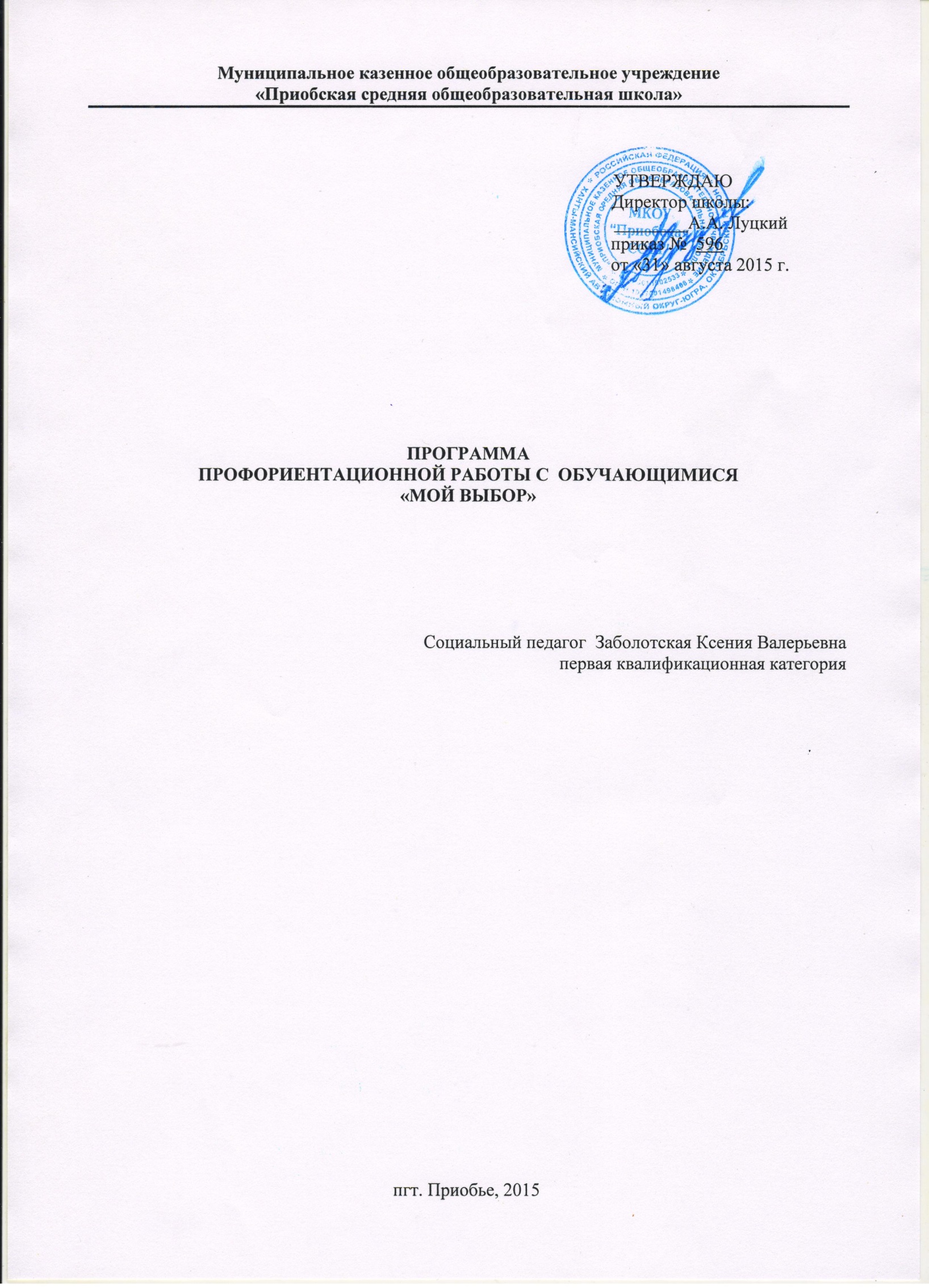  СодержаниеПОЯСНИТЕЛЬНАЯ ЗАПИСКАИнформационная карта программы…………………………………………………………..3Общие положения……………………………………………………………………………...5Актуальность и обоснование программы…………………………………………………….6Цель и задачи программы……………………………………………………………………...10МЕТОДИЧЕСКОЕ ОБЕСПЕЧЕНИЕ ПРОГРАММЫПсихологическое сопровождение профориентационной работы…………………………...11Основные методы и формы профориентационной работы………………………………….14Сроки и этапы реализации программы………………………………………………………..16Календарный план реализации программы…………………………………………………...17Прогнозируемые результаты программы……………………………………………………...20Необходимые условия организации работ по реализации программы……………………..21Средства контроля и обеспечения достоверности результатов реализации программы…..22ЛИТЕРАТУРА……………………………………………………………………………….....23ПРИЛОЖЕНИЯПриложение 1. ПЛАН ПРОФОРИЕНТАЦИОННОЙ РАБОТЫ С ОБУЧАЮЩИМИСЯПриложение 2. МЕЖВЕДОМСТВЕННЫЙ ПЛАН ПРОФОРИЕНТАЦИОННОЙ РАБОТЫ на 2015-2016 УЧЕБНЫЙ ГОД Приложение 3. МЕЖВЕДОМСТВЕННЫЙ ПЛАН ПРОФОРИЕНТАЦИОННОЙ РАБОТЫ на 2016-2017 УЧЕБНЫЙ ГОДПриложение 4. АНАЛИЗ ПРОФОРИЕНТАЦИОННОЙ РАБОТЫ ЗА 2015-2016 УЧЕБНЫЙ ГОДПриложение 5. АНАЛИЗ ПРОФОРИЕНТАЦИОННОЙ РАБОТЫ ЗА 2016-2017 УЧЕБНЫЙ ГОДИНФОРМАЦИОННАЯ КАРТА ПРОГРАММЫОБЩИЕ ПОЛОЖЕНИЯПрограмма профориентационной работы с обучающимися «МОЙ ВЫБОР» (далее – Программа) представляет собой систему мероприятий, направленную на формирование у обучающихся (в том числе детей-инвалидов и детей с ограниченными возможностями здоровья) способности выбирать сферу деятельности, оптимально соответствующую своим способностям, интересам и психологическим особенностям личности с учетом потребностей рынка труда.В ходе разработки и реализации Программа опирается на следующие нормативно-правовые документы:- Конвенция о правах ребенка (одобрена Генеральной Ассамблеей ООН 20.11.1989).- Федеральный закон от 24.07.1998г №124-ФЗ «Об основных гарантиях прав ребенка в РФ» (в ред. от 28.12.2016).- Федеральный закон от 29.12.2012г № 273-ФЗ «Об образовании в РФ».- Федеральный закон от 24.11.1995г № 181-ФЗ «О социальной защите инвалидов».- Приказ Министерства образования и науки Российской Федерации от 06.10.2009г №373 «Об утверждении и введении в действие федерального государственного образовательного стандарта начального общего образования».- Приказ Министерства образования и науки Российской Федерации от 17.12.2010г №1897 «Об утверждении и введении в действие федерального государственного образовательного стандарта основного общего образования».- Приказ Министерства образования и науки Российской Федерации от 17.05.2012г №413 «Об утверждении и введении в действие федерального государственного образовательного стандарта среднего (полного) общего образования».- Закон Ханты-Мансийского автономного округа – Югры от 01.07.2013г №68-оз (ред. от 28.03.2014г) «Об образовании в Ханты-Мансийском автономном округе – Югре».- Постановление Правительства Ханты-Мансийского автономного округа-Югры от 09.10.2013г №413-п «О государственной программе Ханты-Мансийского автономного округа-Югры «Развитие образования в Ханты-Мансийском автономном Округе-Югре на 2016-2020 годы».- Приказ Департамента образования и молодежной политики Ханты-Мансийского автономного округа-Югры от 30.10.2012г. №1246 «Об утверждении комплекса мер по обеспечению условий для профессиональной ориентации и профессионального образования детей-инвалидов и лиц с ограниченными возможностями здоровья на 2013-2015 годы».- Приказ Департамента образования и молодежной политики Ханты-Мансийского автономного округа-Югры от 28.02.2013г. №150 «Об утверждении концепции развития системы профессиональной ориентации Ханты-Мансийского автономного округа-Югры и межведомственного плана по ее реализации».- Приказ Департамента образования и молодежной политики Ханты-Мансийского автономного округа-Югры от 30.11.2016г. №1767 «Об утверждении Регионального плана реализации Комплекса мер по созданию условий для развития и самореализации учащихся в процессе воспитания и обучения на 2016-2020 годы на территории Ханты-Мансийского автономного округа - Югры».- Проект Концепции развития системы профессиональной ориентации молодежи и организации сопровождения профессионального самоопределения обучающихся в Ханты-Мансийском автономном округе  - Югре на 2016-2020 годы. В Программе используются следующие термины и понятия [13]:Профессиональное самоопределение - процесс образования, развития и формирования личностной зрелости, проявляющейся в самостоятельном процессе планирования, корректировки и реализации плана своего профессионального будущего; выбор карьеры, сферы приложения сил и личностных возможностей; это определение человеком себя относительно выработанных в обществе (и принятых данным человеком) критериев профессионализма. Это длительный процесс согласования внутриличностных и социально-профессиональных потребностей, который происходит на протяжении трудового пути.Профессиональная ориентация (от франц. orientation - установка) - комплекс психолого-педагогических и медицинских мероприятий, направленных на оптимизацию процесса трудоустройства  в соответствии с желаниями, склонностями, способностями и с учетом потребности в специалистах народного хозяйства, а также формирование потребности и готовности к труду в условиях рынка, многоукладности форм собственности и предпринимательства.Профессиональное просвещение предусматривает вооружение обучающихся определенной совокупностью знаний о социально-экономических и психофизиологических особенностях различных профессий; об условиях правильного выбора профессионального пути; формирование мотивированных профессиональных намерений, в основе которых лежит осознание ими социально-экономических потребностей и своих психофизиологических возможностей.Профессиональное информирование – часть системы профессиональной ориентации обучающихся, обеспечивающее предоставление информации о состоянии и перспективах развития рынка труда, особенностях профессий и специальностей, возможностях получения профессионального образования и дальнейшего трудоустройства, об условиях труда, уровне его оплаты и т.п.Профессиональная диагностика - система действий, направленных на выявление определенных склонностей (способностей, интересов) личности к той или иной профессиональной деятельности, с помощью разработанных методик и различного инструментария.Профессиональное консультирование - оказание помощи обучающимся в профессиональном самоопределении и предоставление рекомендаций о возможных направлениях профессиональной деятельности, наиболее соответствующих его психологическим, психофизиологическим, физиологическим особенностям, на основе результатов психологической, психофизиологической и медицинской диагностики.Профориентационная игра – моделирование процесса выбора профессии и дальнейшего профессионального самоопределения в условиях активного обучения.Профессиональные пробы - реализация образовательной программы, в рамках которой моделируются определенные виды профессиональной деятельности.Рынок труда – рынок рабочей силы; система способов, общественных механизмов и организаций, позволяющая ищущим работу найти ее, а работодателям найти работников, которые им требуются для осуществления  производственной, коммерческой или иной деятельности. Лицо с ограниченными возможностями здоровья (ОВЗ) – обучающийся, имеющий физический и (или) психический недостатки, требующие создания специальных условий для получения образования при освоении образовательных программ.АКТУАЛЬНОСТЬ И ОБОСНОВАНИЕ ПРОГРАММЫСегодняшняя ситуация в России, те проблемы, которые испытывают выпускники общеобразовательной школы в профессиональном самоопределении, заставляют по-новому взглянуть на организацию профориентационной работы в школе. Школа является критически важным элементом в этом процессе. Главные задачи современной школы – раскрытие способностей каждого ученика, воспитание порядочного и патриотичного человека, личности, готовой к жизни в высокотехнологичном, конкурентном мире.На сегодняшний день молодежь в Ханты – Мансийском автономном округе составляет около 44,5 % трудоспособного населения и во многом определяет экономическую и социальную структуру общества [9]. Наглядное сравнение профессиональных приоритетов выпускников МКОУ «Приобская СОШ» с потребностями современного рынка труда, показывает существующее противоречие между потребностями рационального распределения трудовых ресурсов и сложившимися профессиональными предпочтениями молодежи. У подавляющего большинства школьников срабатывает стереотип получения модной, престижной профессии. Остаются популярными специальности экономического и управленческого профиля. Снижен интерес к профессиям материального производства и социально-бытового обслуживания: транспорт, строительство, сельское хозяйство, жилищно-коммунальное хозяйство, бытовое обслуживание, общественное питание. Следствием избытка специалистов в отдельных отраслях экономики явилось то, что выпускники с трудом устраиваются на работу. Значительное количество выпускников учреждений профессионального образования не устраиваются на работу по полученной специальности. Названные факторы ставят вопрос о более целенаправленной подготовке учащихся к выбору будущей профессии, связанной с рабочими специальностями, востребованными на региональном рынке труда. На уровне образовательной организации, работа по изучению и формированию мотивационных факторов личности обучающегося должна быть системной, то есть в ней должны участвовать администрация школы и специалисты, педагоги, учащиеся, а кроме того, родительская общественность.Профориентация - это научно обоснованная система социально-экономических, психолого-педагогических, медико-биологических и производственно-технических мер по оказанию молодёжи личностно-ориентированной помощи в выявлении и развитии способностей и склонностей, профессиональных и познавательных интересов в выборе профессии, а также формирование потребности и готовности к труду в условиях рынка, многоукладности форм собственности и предпринимательства. Она реализуется через учебно-воспитательный процесс, внеурочную и внешкольную работу с учащимися.Все вышесказанное определяет актуальность развития системы профессиональной ориентации школьников в условиях введения ФГОС.Организация профориентационной работы в МКОУ «Приобская средняя общеобразовательная школа» строится в соответствии с утвержденной программой профориентационной работы с обучающимися «Мой выбор» и Концепции развития системы профессиональной ориентации Ханты-Мансийского автономного округа-Югры и межведомственного плана по ее реализации. Вся работа осуществляется с учетом возрастных особенностей обучающихся, по ступеням общего образования и имеет свое своеобразие.Профориентационное воздействие на ступени начального общего образования (1-4 классы) формирует добросовестное отношение к труду, понимание его роли в жизни человека и общества, установку на выбор профессии и развитие интереса к трудовой деятельности.На ступени основного общего образования (5-7 классы) сохраняется преемственность психолого-педагогического сопровождения профориентации. Учитывая возрастные и психологические особенности личности подростка в педагогическом сопровождении самоопределения, важно особое внимание уделять дальнейшему формированию и осознанию интересов, способностей, ценностей, связанных с продолжением обучения, определением своего места в жизни, обществе. Задачами профориентации на данном этапе является актуализация у подростков значимости профессиональной деятельности, оказание помощи в осознании ими своих интересов, способностей, социальных ценностей с ориентацией на будущую профессиональную деятельность; развитие у школьников личностного смысла выбора профессии, умение соотносить собственные приоритеты с общественными.Система профориентационной работы с обучающимися 8-9 классов приобретает более активный характер. Большое значение в этой связи приобретают:Реализация в школах программ, направленных на сопровождение профессионального самоопределения обучающихся и профориентационных элективных курсов и факультативов.Организация элективных курсов, факультативных занятий и спецкурсов по предметам, которые способствуют углубленному изучению отдельных областей знаний школьников, что является необходимым для дальнейшего определения подростками профиля обучения в школе.Организация участия обучающихся в различных профориентационных мероприятиях на уровне поселка, района.На данном этапе очень важны контакты нашей общеобразовательной школы с профессиональными образовательными организациями, взаимодействие с которыми позволяет расширить возможности осуществления ориентации школьников в различных сферах профессиональной деятельности. Результатом профориентационной работы на данном этапе обучения является адекватное самоопределение каждого обучающегося относительно выбора дальнейшего профиля обучения, построения оптимального образовательного маршрута с учетом собственных возможностей и интересов, предложений рынка образовательных услуг и рынка труда.Целью профориентации среднего общего образования (10-11 классы) является продолжение формирования способности учащихся к осознанному выбору профессии, подтверждение, формирование или коррекция профессиональных планов, саморазвитие личностных качеств, необходимых для успешного овладения определенным видом трудовой деятельности.На этом этапе осуществляется психолого-педагогическая поддержка старшеклассников в процессе их деятельности по уточнению социально-профессионального выбора в условиях вариативного обучения, к которому проявился устойчивый интерес и способности. Внимание сосредотачивается на развитии соответствующих профессионально важных качеств, индивидуальном стиле деятельности; контроле и коррекции образовательных и профессиональных планов, способах оценки результатов, достижений в избранной профессиональной деятельности, самоподготовке к ней и саморазвитии, формировании опыта коммуникативной и организаторской деятельности.Система профориентации МКОУ «Приобская СОШ» на старшей ступени образования включает в себя целый комплекс профориентационных мероприятий:Организация профессиональных проб с целью формирования устойчивых ориентаций на определенную профессию.Организация и проведение акций, встреч, направленных на создание положительного имиджа рабочего и специалиста.Проведение дней открытых дверей в профессиональных образовательных организациях среднего профессионального образования с целью профориентации на рабочие профессии.Организация экскурсий на производство.Организация недель, профессиональных декад.Организация встреч с передовиками и новаторами производства для формирования положительной мотивации к профессиональной деятельности и повышения престижа рабочей профессииВ профориентационной работе МКОУ «Приобская СОШ» включены почти все специалисты:Заместитель директора по учебно-воспитательной работе, как координатор профориентационной работы в школы реализует следующие направления:выработка стратегии взаимодействия субъектов, ответственных за педагогическую поддержку самоопределения школьников с целью согласования и координации их деятельности;поддержание связей общеобразовательного учреждения с социальными партнерами, влияющими на самоопределение учащихся основной и старшей школы;планирование работы педагогического коллектива по формированию готовности учащихся к профильному и профессиональному самоопределению в соответствии с концепцией и образовательной программой общеобразовательного учреждения;осуществление анализа и коррекции деятельности педагогического коллектива по данному направлению (консультации учителей-предметников, классных руководителей по организации системы учебно-воспитательной работы, направленной на самоопределение учащихся:профпросвещение, профконсультирование, профдиагностика определения индивидуальной образовательной траектории;проведение педагогических советов, производственных совещаний по проблеме профессионального самоопределения старшеклассников;организация участия одаренных детей в предметных олимпиадах разного уровня;организация системы повышения квалификации классных руководителей, учителей-предметников по проблеме самоопределения учащихся;осуществление контролирующих функций работы классных руководителей, учителей-предметников по проблеме профильного и профессионального самоопределения учащихся;Классный руководитель, опираясь на концепцию, образовательную программу и план воспитательной работы школы ставит перед собой следующие задачи:содействовать школьникам в выявлении и развитии интересов и способностей, саморазвитии личностных, профессионально важных качеств; развивать умения самопознания и адекватной самооценки, составлять собственный портфолио; развивать у учащихся умения жизненного целеполагания, рефлексии, направленности на профильное и профессиональное самоопределение;  способствовать расширению знаний о мире труда и профессий, о специфике регионального рынка труда; знакомить с учреждениями профессионального образования автономного округа и других субъектов Уральского федерального округа. развивать умения рефлексивной деятельности, самопознания и самооценки,  содействовать формированию адекватной самооценки, активности обучающихся, направленной на развитие своих познавательных и профессиональных интересов, созданию индивидуальной образовательной траектории (с использованием возможностей профильного обучения), способствующей профессиональному самоопределению; знакомить с характеристикой и содержанием востребованных в регионе профессий, путях и формах профессионального и высшего образования в избранной сфере профессиональной деятельности; - способствовать формированию у старшеклассников профессионально значимых качеств и компетенций.Тьютор:Создание условий для построения собственной индивидуальной образовательной траектории обучающегося с ОВЗ и ребенка-инвалида, помощь в достижении желаемого уровня компетентности.разработка и реализация индивидуальной программы профильного обучения и предпрофильной подготовки, организация участия обучающихся в образовательных и профессиональных стажировках, в олимпиадах; вовлечение их в исследовательскую работу; формирование навыков планирования; организация пробы общественной и профессиональной деятельности через социальную и профессиональную практику.
Учителя-предметники:способствуют развитию познавательного интереса, творческой направленности личности школьников, используя разнообразные методы и средства: проектную деятельность, деловые игры, семинары, круглые столы, конференции, предметные недели, олимпиады, факультативы, конкурсы стенных газет, домашние сочинения и т.д.обеспечивают профориентационную направленность уроков, формируют у учащихся общетрудовые, профессионально важные навыки;способствуют формированию у школьников адекватной самооценки;проводят наблюдения по выявлению склонностей и способностей учащихся;адаптируют учебные программы в зависимости от профиля класса, особенностей учащихся.Библиотекарь:регулярно подбирает литературу для педагогов и обучающихся в помощь выбору профессии (по годам обучения) и профориентационной работе;изучает читательские интересы учащихся и рекомендует им литературу, помогающую в выборе профессии;обобщает и систематизирует методические материалы, справочные данные о потребностях региона в кадрах и другие вспомогательные материалы (фотографии, вырезки, схемы, проспекты, программы, описания профессий);регулярно устраивает выставки литературы о профессиях по сферам и отраслям, читательские диспуты-конференции на темы выбора профессии.Социальный педагог:способствует формированию у школьников группы риска адекватной самооценки, поскольку, как правило, у таких детей она занижена;оказывает педагогическую поддержку детям группы риска в процессе их профессионального и жизненного самоопределения;осуществляет консультации учащихся по социальным вопросам;оказывает помощь классному руководителю в анализе и оценке социальных факторов, затрудняющих процесс самоопределения школьника.ЦЕЛЬ И ЗАДАЧИ ПРОГРАММЫЦЕЛЬ ПРОГРАММЫ - Формирование у обучающихся способности выбирать сферу деятельности, оптимально соответствующую своим способностям, интересам и психологическим особенностям личности с учетом потребностей рынка труда.ЗАДАЧИ ПРОГРАММЫ:Содействовать развитию у обучающихся отношение к себе как к субъекту будущего профессионального образования и профессионального труда; осознанию нравственного значения будущего профессионального выбора в соответствии с интересами и способностями каждого и с учетом потребности региона.Подготовить обучающихся к осознанному и ответственному выбору сферы будущей профессиональной деятельности, способов получения образования, к осознанному выбору и освоению разнообразных профессиональных образовательных программ с направленностью на востребованные рабочие специальности.Познакомить обучающихся на практике со спецификой типичных видов деятельности, соответствующих наиболее востребованным в регионе профессиям.Способствовать выработке навыков самопрезентации как залога начала успешной трудовой деятельности.Создать дополнительные условия психолого-педагогической комфортности при обучении обучающихся, формирование у них устойчивых учебно-профессиональных мотивов, способности соотносить свои индивидуально-психологические особенности и возможности с требованиями выбираемой профессии.Создание условий для профессиональной ориентации и профессионального образования детей-инвалидов и лиц с ограниченными возможностями.Развитие Интернет-портала по профориентации.Проведение информационных кампаний для родителей о возможностях и перспективах профессионального образования.Развитие механизмов межведомственного взаимодействия между учреждениями образования, учреждениями ведомства труда и занятости, работодателями.В соответствии с целью и задачами программы основополагающими принципами профориентационной работы определены:безусловное соблюдение права на свободный выбор профессии в соответствии с призванием, способностями, профессиональной подготовкой, образованием и с учетом потребностей рынка труда;длительность и многоэтапность развития системы профориентации, невозможность достижения результатов одномоментно;равные возможности получения профориентационных услуг, независимо от места проживания, возраста, пола, национальности и религиозного мировоззрения;доступность профессиональной и иной информации для осуществления выбора будущей профессии, формы обучения и трудоустройства.ПСИХОЛОГИЧЕСКОЕ СОПРОВОЖДЕНИЕ ПРОФОРИЕНТАЦИОННОЙ РАБОТЫ С ОБУЧАЮЩИМИСЯОсновным вопросом,  с которого начинается планирование деятельности при реализации  любых видов работ психолога, является определение цели и задач деятельности, анализ применимости  результатов в учебно-воспитательном процессе.  Важно определиться в том, что ни одна цель в воспитательно-образовательном процессе не может быть достигнута силами только школьного психолога или социального педагога. Компетентный подход к новым технологиям  учителей-предметников, классных руководителей, заместителей директоров школы, родителей  может обеспечить действительно эффективную целесообразную работу. В первую очередь это касается психолого-педагогического сопровождения профильного обучения.
           Цель психологического  сопровождения профориентационной работы: формирование психологической готовности к выбору профессии,  содействие   в профессиональном и личностном самоопределении  школьников.Задачи психологического сопровождения:мониторинг и своевременное устранение возможных неравномерностей развития учащихся на протяжении всего периода обучения;выявление интересов, склонностей и способностей учащихся, содействие в формировании представлений о мире профессий и характере труда; психологическая диагностика при отборе учащихся в профильные  классы;психологическая поддержка углубленной профориентации учащихся на этапе перехода  в профильные классы;содействие в профессиональном и личностном самоопределении старшеклассников. Анализируя содержание задач, можно  констатировать, что основная область применения  психолого-педагогических технологий – это  возраст, предшествующий непосредственно профильному обучению, когда идет процесс самопознания, самоопределения, формирования временной перспективы будущего. В школьном возрасте некорректно говорить о профессиональных способностях  – речь может идти только об индивидуальных психологических способностях как предпосылках формирования профессиональных способностей.Психологическая готовность  к выбору  профессии должна быть частично или полностью сформирована уже к началу профильного обучения. Работа педагога-психолога по обеспечению данного вида деятельности начинается  уже с  первых лет обучения ребенка в школе, когда на этапе первого психодиагностического минимума анализируется структура общего интеллекта, выделяются группы детей, имеющих особенности интеллектуальной деятельности, в том числе повышенные умственные способности, специальные способности, определяются направления  индивидуальной и групповой  развивающей работы. Параллельно с этой работой   на классных часах педагоги вводят школьников в мир профессий.  Цель допрофильной подготовки в рамках средней школы (5 – 7-е классы) – выявление интересов, склонностей, формирование представлений о мире профессий и характере труда. Уже в пятом классе могут быть предъявлены первичные карты интересов, анкеты. Безусловно, четкой картины предпочтений еще не будет, и это объясняется особенностями возраста, тем не менее, такие исследования внесут вклад  в изучение динамики формирования интересов и склонностей и дадут основу для  рефлексии своих способностей  школьниками.
Вопросы диагностической работы на этапе формирования допрофильных классов будут обсуждаться в разделе "Психодиагностические минимумы".  При диагностике  необходимо обязательно учитывать  личный выбор самого подростка, принятие им решения о дальнейшей профессии. Выбор профиля обучения – совершение первичного профессионального самоопределения. От этого выбора в немалой степени зависит успешность обучения в старших классах и подготовка учащихся  к следующей ступени образования, а в целом  – и к будущей профессиональной деятельности.Как отмечает Дубровина И. В., при комплектовании классов дифференцированного обучения необходимо помнить, что интеллектуальное развитие  учащихся происходит в разном темпе. Существенное значение  для развития интеллекта в этом возрасте приобретает мотивация учения, которая в юношеском возрасте  станет основанием для готовности к профессиональному самоопределению. Психолог может помочь педагогам в развитии мотивации учения  учащихся, обращая внимание на возрастные  и индивидуальные особенности, способствующие или препятствующие  формированию адекватной мотивации. При этом  в развитии мотивации  существенное значение приобретает  общение с учителем как с человеком, заинтересованном и в предмете, и лично в школьнике.В 7–8-х и особенно в 9–10-х классах целесообразно использовать результаты психодиагностики  для стимулирования потребностей учащегося к самопознанию и самосовершенствованию, тем более,  что в этом возрасте особо велик интерес к собственному Я. Даже если внешне подростки выглядят не ищущими ответов на вопросы  "какой я?", "какие у меня качества?", "дадут ли они возможность стать тем, кем я хочу?", "видны ли мои недостатки?", – они мучительно, чаще в одиночку,  переживают по всем этим поводам.  Именно  в период  допрофильной  подготовки, когда идет первичный выбор, важно создать условия для  формирования доверия к себе, целенаправленности, самокритичности, умения делать выбор и нести за него ответственность.   Подростки часто не желают идти на контакт с педагогами и психологами по поводу  планов на будущее. В таких случаях на помощь приходит спасительная диагностика.  В допрофильных классах особая ценность диагностических мероприятий состоит в их  психокоррекционных возможностях. Сегодня в психологической литературе предлагается широчайший спектр различных форм и методов с использованием психодиагностических средств, направленных на  личностное и профессиональное самоопределение учащихся, формирование у них умения целеполагания, временной  перспективы (см. книги Г. Резапкиной, Н. Пряжникова.,  газету "Школьный психолог").Особенно эффективны  активизирующие групповые занятия, непродолжительные по времени, но четко  служащие цели  создания условий для  формирования самосознания школьников. Не следует думать, что можно, придерживаясь традиционной урочной формы,  решать психологические проблемы  старшеклассников.  Нужны принципиально новые формы проведения групповых занятий с детьми, опирающиеся на активные методы обучения:  деловые профориентационные игры, большие психологические игры, использование мультимедийных технологий.   В таких мероприятиях использование психодиагностических методик  может давать психокоррекционный эффект.  Например, методики описания себя "Кто я есть" и "Я через 5 лет",  самооценочные методики,  методики диагностики ценностных ориентаций.  Ранжирование  высказываний относительно будущей работы может быть средством развития личностных механизмов, регулирующих активность, формирующих позитивное самоотношение, готовность к изменениям и способность видеть альтернативы, принимать на себя ответственность, ориентироваться на свободный выбор и изменение в направлении будущего.

           Важный аспект содействия готовности к выбору профессии – это широкая информированность: о возможных способах получения желаемого образования после школы;об усилиях, которые потребуется приложить для его получения;о наличии собственной практической готовности и способностей для  получения избранного образования;о профессиях, которыми можно овладеть, благодаря получаемому образованию;о содержании и условиях возможной  профессиональной деятельности;о последствиях, которые могут иметь место по завершении обучения (например, востребованности специалистов с данным образованием на рынке труда, оплате труда, возможностях для личностного роста и карьеры и др.);о возможности реализовать свои жизненные цели и планы через избранный способ образования и последующую профессиональную деятельность.Такого рода  информирование скорее является аспектом деятельности социального педагога, классных руководителей,  организаторов воспитательной работы. Тем не менее, часть информационной работы с родителями может взять на себя психолог: возрастные особенности учащихся, проблемы  совершения выбора личностью,  особенности взаимодействия с детьми  во время разного рода испытаний – экзаменов, конкурсных отборов,  переживания неудач. Важно также, чтобы дети как можно раньше в доступной, интересной для них форме были ознакомлены с психофизиологическими особенностями выбираемых ими профессий.В 8–9-х классах необходимо проводить  углубленную профориентационную работу. В современном понимании смысл профориентационной работы заключается в постепенном формировании у подростка внутренней готовности к осознанному и самостоятельному планированию, корректировке и реализации своих профессиональных планов и интересов.Формирование готовности к самоопределению возможно при условии сотрудничества со взрослым, от которого учащийся ждет не готовых решений и советов, а честного разговора о волнующих подростка проблемах и достоверной информации, на основании которой он сам примет решение. Психологу важно владеть приемами профконсультирования. Полноценная профориентационная работа помимо   массовых форм и методов (с классом или подгруппами) обязательно предполагает индивидуальные профконсультации. Индивидуальное консультирование требует высокого уровня подготовки  специалистов.      Поэтому, планируя психологическую работу по сопровождению допрофильной подготовки и профильного обучения,  целесообразно учитывать широкий круг специалистов и учреждений района, поселения, способных включиться в совместную деятельность с школьным психологом.Работа психолога с профильными классами чаще всего затруднена в связи с высокой  загруженностью  старшеклассников, и в целях сохранения психофизиологического здоровья  нецелесообразно привлекать школьников к дополнительным занятиям. Однако, учитывая тот факт, что юношеский возраст сензитивен для определения жизненных планов, прояснения временной перспективы будущего, развития способности к целеполаганию, задача психолога состоит в  использовании возможностей школьных воспитательных мероприятий, классных часов, компьютерных и  мультимедийных технологий   для  психологической поддержки старшеклассников.Психологическое сопровождение  учащихся профильных классов может заключаться и в  исследовании эмоционального состояния в начале обучения,  диагностике социально-психологического климата в  классах, диагностике уровня удовлетворенности организацией учебного процесса. Психологическая работа в разных формах организации профильного обучения также различна. Например, мультипрофильное обучение предполагает достаточный уровень автономности личности. Автономность определяется умением вычленить себя из мира окружающих людей, умением отделить свои цели от целей родителей и других значимых лиц, пониманием целостности своей личности, стремлением к самореализации, уровнем реализма в принятии карьерных решений. Обретение автономности представляет собой  процесс взросления, который может нанести ущерб в случае отсутствия адаптационных  ресурсов личности. Речь идет о такой ситуации,  когда профильное обучение начинается без предварительной подготовки учащихся и  переформирование классов или переход в другую школу вынуждает подростка ориентироваться на новую социальную ситуацию и систему межличностного взаимодействия. Зачастую оказывается, что подросток лишается постоянного общения со своими друзьями, выбравшими другой профиль,  и это также снижает адаптивные возможности.  Некоторым учащимся может потребоваться психологическая помощь в ситуации неопределенности или переосмысления выбора, несоответствия  выбранного профиля  собственным ожиданиям. Такие проблемы могут потребовать психологического консультирования. ОСНОВНЫЕ МЕТОДЫ И ФОРМЫ ПРОФОРИЕНТАЦИОННОЙ РАБОТЫСРОКИ И ЭТАПЫ РЕАЛИЗАЦИИ ПРОГРАММЫI этап – ОРГАНИЗАЦИОННЫЙ (2015-2016 учебный год)Анализ эффективности проводимой в школе системы профориентационных мероприятий. Выявление актуальных проблем, обоснование путей решения. Создание рабочей группы по реализации программы. Оформление информационного стенда по профессиональной ориентации обучающихся. Изучение нормативно-правовых документов, обеспечивающих функционирование системы профориентационной работы. Создание нормативно-правовой и организационно-методической базы по реализации проекта.Разработка планов и заключение соглашений о совместной работе по профориентации между школой, учреждениями дополнительного образования, учреждениями профессионального образования, с социальными партнерами и работодателями.Разработка программ специальных курсов, направленных на работу по профориентации обучающихся.Анализ трудоустройства и поступления в учебные заведения выпускников 9 и 11 классов.Изучение деятельности учителя при реализации элективных курсов в рамках предпрофильной подготовки.Изучение степени удовлетворенности учащихся организацией предпрофильной подготовки.II – ДЕЯТЕЛЬНОСТНЫЙ (2016-2017, 2017-2018, 2018-2019 учебные года)Реализация программы.Реализация программ спецкурсов урочной и внеурочной деятельности, дополнительного образования. Пополнение и совершенствование методической и нормативно-правовой базы по реализации программы.Научно-методическое и консультационное сопровождение педагогов в процессе реализации программы по профориентационной работе с обучающимися (участие в вебинарах, мастер-классах, семинарах-практикумах, курсах повышения квалификации). Разработка системы оценки качества профориентационных услуг, оказываемых школой.Выполнение мероприятий, предусмотренных программой согласно календарно-тематическому планированию.III – АНАЛИЗ И ПОДВЕДЕНИЕ ИТОГОВ (2019-2020 учебный год)Анализ реализации программы и подведение итогов работы. Дальнейшее планирование работы с учетом выработанных рекомендаций.Мониторинг эффективности реализации основных направлений программы. Соотношение результатов с поставленными целями и задачами.КАЛЕНДАРНЫЙ ПЛАН РЕАЛИЗАЦИИ ПРОГРАММЫПРОГНОЗИРУЕМЫЕ РЕЗУЛЬТАТЫ ПО КАЖДОМУ ЭТАПУ РЕАЛИЗАЦИИ ПРОГРАММЫНЕОБХОДИМЫЕ УСЛОВИЯ ОРГАНИЗАЦИИ РАБОТ ПО РЕАЛИЗАЦИИ ПРОГРАММЫДля достижения цели и задач, определённых данной программой, МКОУ «Приобская СОШ» располагает всеми необходимыми ресурсами и инфраструктурой для осуществления профориентационной работы. Материально-техническая база школы соответствует санитарным нормам, правилам пожарной безопасности и в полной мере создает все условия для полноценного обучения и воспитания обучающихся. Образовательная деятельность осуществляется в 43 помещениях для организации учебных занятий и дополнительного образования обучающихся. В том числе:Специализированные кабинеты для проведения уроков по информатике, химии, физики, биологии, ОБЖ, математики, русского языка и литературы, иностранного языка, географии, технологии, кабинеты начальных классов, мастерские по обработке металла, деревообработке. Спортивный блок - спортзал, малый спортивный зал, тренажѐрный зал, помещение, приспособленное под лыжную базу, открытая баскетбольная площадка, открытая волейбольная площадка, открытая площадка для уличных тренировок, военизированная полоса препятствий. воспитательный блок - актовый зал, историко-краеведческий музей, студия дизайна и телевидения, сенсорная комната. Административные кабинеты, методический кабинет, учительская, кабинет социальных педагогов. Также на территории школы расположен единственный в Октябрьском районе автогородок для проведения практических занятий по обучению несовершеннолетних безопасному движению на дорогах и улицах в г.п. Приобье. Сооружение полностью комплектное, технически исправно. К этому следует добавить, что школа имеет определённые компоненты ИОС: локальную  компьютерную сеть, несколько цифровых зон (кабинетов, оснащённых ПК и интерактивным оборудованием). Учебные кабинеты оснащены дидактическими и техническими средствами, учебно-вспомогательными материалами. Кабинеты соответствуют требованиям для успешной реализации теоретической и практической частей основных общеобразовательных программ. В учебной и внеурочной деятельности используются традиционные и современные технические средства обучения, оргтехника.СРЕДСТВА КОНТРОЛЯ И ОБЕСПЕЧЕНИЯ ДОСТОВЕРНОСТИ РЕЗУЛЬТАТОВ РЕАЛИЗАЦИИ ПРОГРАММЫЛИТЕРАТУРАФедеральный закон Российской Федерации от 29.12. 2012 г. N273-ФЗ «Об образовании в Российской Федерации». Федеральный государственный стандарт начального общего образования от 6.10.2009 г.  Федеральный государственный стандарт основного общего образования утвержденный приказом Министерства образования и науки РФ 17  декабря  2010 г. № 1897. Федеральный государственный образовательный стандарт среднего (полного) общего образования утвержденный приказом Министерства образования и науки РФ от 17 мая 2012 г. №413.Ананьева, Т. В.   Профильное обучение как фактор профессионального самоопределения старших подростков   // Методист. — 2009. — № 3. — С. 53-55.Артёмова, Л. К.   Образовательно-профессиональный маршрут старшеклассников: проблемы, пути реализации   // Профильная школа. — 2008. — № 6. — С.47-54.Байрангулова, С. Ю.   Курс «Профессиональное самоопределение» как возможность осознанного выбора профиля обучения   // Профильная школа. — 2009. — №2. — С.39-42.Балашова, И. А.   Профориентационная деятельность образовательных учреждений.   // Справочник руководителя образовательного учреждения. — 2008. — № 2. — С.48-65.Бобровская, Л. Н.   Анкеты для профориентации для старшеклассников.   // Практика административной работы в школе. — 2008. — № 1. — С.56-59.Дробаха, О. В.   Профориентация в начальной школе.   // Справочник классного руководителя. — 2007. — № 11. — С.26-31.Жадан, И. Г.   Проектирование и реализация системы профессионального самоопределения школьника   // Профильная школа. — 2008. — № 5. — С.40-44.Истомина, С. В.   К вопросу о профессиональном самоопределении старшеклассников.   // Начальная школа плюс. — 2008. — № 1. — С.35-38.Концепция развития системы профессиональной ориентации ХМАО-Югры, утвержденная Приказом Департамента образования и молодежной политики ХМАО-Югры №150 от 28.02.2013г.Концепция организационно-педагогического сопровождения профессионального самоопределения обучающихся в условиях непрерывности образования / В.И. Блинов, И.С. Сергеев [и др.] – М. : Федеральный институт развития образования. – М.: Издательство «Перо», 2014. – 38 с.Кугушева, Н. И.   Метод проектов в профессиональной ориентации учащихся   // Школа и производство. — 2007. — № 5. — С.9.Леонтьева, О.   Основы профориентации   // ИД «Первое сентября» Классное руководство и воспитание школьников. — 2008. — № 17. — С.25-28.Никулина, О. В.   Профориентационная работа в школе   // Справочник руководителя образовательного учреждения. — 2009. — № 3. — С.62-65.Планирование профориентационной работы с обучающимися различных возрастных групп в общеобразовательном учреждении: методические рекомендации классным руководителям / / автор-составитель В.А. Рудаков.  Авт. учреждение доп. проф. образования Ханты-Манс. авт. окр. – Югры «Ин-т развития образования». – Ханты-Мансийск : АУ «Ин-т развития образования», 2015 – 57 с.Проект концепции развития системы профессиональной ориентации молодежи и организации сопровождения профессионального самоопределения обучающихся в Ханты-Мансийском автономном округе-Югре на 2016-20120 годы.Пряжников, Н. С. Профессиональное самоопределение: теория и практика / Н. С. Пряжников. – М. : Академия, 2007. – 355 с.,30Пряжникова Е. Ю.Профориентация : учеб. пособие для студ. высш. учеб. заведений / Е. Ю. Пряжникова, Н.С. Пряжников. — 2-е изд., стер. — М.: Издательский центр «Академия», 2006. — 496 с.Сакердонова А. С. Роль тьютора в профессиональном самоопределении учащихся // Научно-методический электронный журнал «Концепт». – 2015. – Т. 26. – С. 311–315. – URL: http://e-koncept.ru/2015/95347.htm.Чистякова, С. Н. Педагогическое сопровождение самоопределения школьников: методическое пособие для профильной и профессиональной ориентации и профильного обучения школьников / С.Н. Чистякова. М.: Издательский центр «Академия», 2005. - 128 с.  Наименование программыПрограмма профориентационной работы с обучающимися «Мой выбор»Правовое обеспечениеКонвенция о правах ребенкаФЗ №124 «Об основных гарантиях прав ребенка в РФ»Закон РФ «Об образовании в РФ»ФГОС НООФГОС ОООКонцепция развития системы профессиональной ориентации ХМАО-ЮгрыРазработчик программыЗаболотская Ксения Валерьевна – социальный педагогРуководитель программыЛуцкий Андрей Александрович – директор МКОУ «Приобская средняя общеобразовательная школа»Название учрежденияМКОУ «Приобская средняя общеобразовательная школа»Адрес учреждения628126, Россия, Тюменская область, Ханты-Мансийский автономный округ, Октябрьский район, пос. Приобье, ул. Школьная №1.Цель программыФормирование у обучающихся способности выбирать сферу деятельности, оптимально соответствующую своим способностям, интересам и психологическим особенностям личности с учетом потребностей рынка труда.Задачи Содействовать развитию у обучающихся отношение к себе как к субъекту будущего профессионального образования и профессионального труда; осознанию нравственного значения будущего профессионального выбора в соответствии с интересами и способностями каждого и с учетом потребности региона.Познакомить обучающихся на практике со спецификой типичных видов деятельности, соответствующих наиболее востребованным в регионе профессиям.Способствовать выработке навыков самопрезентации как залога начала успешной трудовой деятельности.Создать дополнительные условия психолого-педагогической комфортности при обучении обучающихся, формирование у них устойчивых учебно-профессиональных мотивов, способности соотносить свои индивидуально-психологические особенности и возможности с требованиями выбираемой профессии.Развитие механизмов межведомственного взаимодействия между учреждениями образования, учреждениями ведомства труда и занятости, работодателями.Создание условий для профессиональной ориентации и профессионального образования детей-инвалидов и лиц с ограниченными возможностями здоровья.Проведение информационных кампаний для родителей о возможностях и перспективах профессионального образования.Развитие Интернет-портала по профориентации.Сроки реализации2015-2020 гг.Ожидаемые результатыНормативное правовое обеспечение функционирования системы профессиональной ориентации в школе.Увеличение количества реализуемых методик, средств и программ профессиональной ориентации обучающихся, учитывающих профессиональные интересы, потребности, возможности, состояние здоровья человека, требования рынка труда и складывающиеся социально-экономические условия.Рост количества обучающихся в учреждениях профессионального образования по профессиям и специальностям, востребованным на региональном рынке труда.Увеличение доли поступивших в образовательные учреждения профессионального образования, получивших профориентационные услуги, поступивших в образовательные учреждения профессионального образования.Ориентация обучающихся на реализацию собственных замыслов в реальных социальных условиях.Оказание адресной помощи обучающимся в осознанном выборе будущей профессии.Создание условий для профессиональной ориентации и профессионального образования детей-инвалидов и лиц с ограниченными возможностями.Развитие Интернет-портала по профориентации.Развитие механизмов межведомственного взаимодействия между учреждениями образования, учреждениями ведомства труда и занятости, работодателями.Уровень образованияНаправление работыМетоды и формы работыНачальное общее образованиеФормирование положительного отношения к трудуВключение профориентационной информации в содержание предметовНачальное общее образованиеФормирование общих представлений о современных профессияхВключение профориентационной информации в содержание предметовНачальное общее образованиеРазвитие базовых общетрудовых компетентностей (потребность в творчестве, самоконтроль, ответственность, работа в коллективе)Игровые и тренинговые занятияНачальное общее образованиеРазвитие базовых общетрудовых компетентностей (потребность в творчестве, самоконтроль, ответственность, работа в коллективе)Творческие объединенияНачальное общее образованиеРазвитие базовых общетрудовых компетентностей (потребность в творчестве, самоконтроль, ответственность, работа в коллективе)Детско-родительские творческие проектыОсновное общее образование 5-7 классыФормирование базовых трудовых навыков в рамках образовательной области «Технология» (в том числе ИКТ)Занятия по образовательной области «Технология»Основное общее образование 5-7 классыИнформирование о группах профессий, в которых используются ЗУН, межпредметные и личностные результаты, приобретаемые в образовательном процессеВключение профориентационной информации в содержание предметовОсновное общее образование 5-7 классыИнформирование о группах профессий, в которых используются ЗУН, межпредметные и личностные результаты, приобретаемые в образовательном процессеМодуль «Моя профессиональная карьера» в предмете «Технология»Основное общее образование 5-7 классыВовлечение обучающихся в активное творческое познание мира профессийПрофориентационные творческие конкурсыОсновное общее образование 5-7 классыВовлечение обучающихся в активное творческое познание мира профессийЭкскурсии на предприятияОсновное общее образование 5-7 классыВовлечение обучающихся в активное творческое познание мира профессийАктивизирующая профориентационная диагностика и тренингиОсновное общее образование 8-9 классыДиагностика профессиональных предпочтений, профессиональных склонностей (профессионально-значимых способностей)Психологическое и профориентационное тестирование, профориентационное консультированиеОсновное общее образование 8-9 классыПрофессиональные пробыПрофессиональные пробы на базе учреждений профессионального образования, трудовая занятость в свободное от учебы время и каникулярный периодОсновное общее образование 8-9 классыЗнакомство с содержанием профессийПрофориентационные выставки с мастер-классами на базе учреждений профессионального образованияОсновное общее образование 8-9 классыЗнакомство с содержанием профессийПрактики в рамках уроков «Технологии» на базе учреждений профессионального образованияОсновное общее образование 8-9 классыЗнакомство с содержанием профессийЭкскурсии на предприятияСреднее (полное) общее образование (10-11 классы)Подготовка к выбору профессии внутри выбранного профиляПрофориентационные модули в предметах профиляСреднее (полное) общее образование (10-11 классы)Формирование умений самостоятельного построения карьерных и образовательных путейЭлективные курсы, социально-образовательные школы, тренинги и деловые игрыСреднее (полное) общее образование (10-11 классы)Формирование компетенций, соответствующих выбранному профилю обучения, выработка умений практического использования образовательных достижений и предметных знанийУчастие в практически ориентированных учебных проектах и учебных исследованияхСреднее (полное) общее образование (10-11 классы)Профессиональные пробыПрофессиональные пробы на базе учреждения профессионального образования, трудовая занятость в свободное от учебы время и каникулярный период, социальные практикиДополнительное образованиеПоиск и поддержка одаренных обучающихсяТворческие конкурсыДополнительное образованиеПроектная деятельностьУчастие в практически ориентированных учебных и социальных проектах№ п/пМероприятияСрокОтветственныйОРГАНИЗАЦИОННЫЙОРГАНИЗАЦИОННЫЙОРГАНИЗАЦИОННЫЙОРГАНИЗАЦИОННЫЙ1.Анализ эффективности проводимой в школе системы профориентационных мероприятий. Выявление актуальных проблем, обоснование путей решения.2015-2020ггЗаместитель директора по воспитательной работе2.Создание рабочей группы по реализации программы.2015-2016 уч.годЗаместитель директора по воспитательной работе3.Оформление информационного стенда по профессиональной ориентации обучающихся. Своевременное его обновление.ежегодноОтветственный за профориентационную работу4.Изучение нормативно-правовых документов, обеспечивающих функционирование системы профориентационной работы. Создание нормативно-правовой и организационно-методической базы по реализации проекта.2015-2016 уч.годЗаместитель директора по воспитательной работе, ответственный за профориентационную работу.5.Разработка планов и заключение соглашений о совместной работе по профориентации между школой, учреждениями дополнительного образования, учреждениями профессионального образования, с социальными партнерами и работодателями.2015-2016 уч.годЗаместитель директора по воспитательной работе, ответственный за профориентационную работу.6.Разработка программ специальных курсов, направленных на работу по профориентации обучающихся.2015-2016 уч.годМетодисты, учителя-предметники7.Анализ трудоустройства и поступления в учебные заведения выпускников 9 и 11 классов.ежегодноОтветственный за профориентационную работу, классные руководители8.Изучение деятельности учителя при реализации элективных курсов в рамках предпрофильной подготовки.ежегодноЗаместители директора по УВР, методисты9.Изучение степени удовлетворенности учащихся организацией предпрофильной подготовки.ежегодноЗаместители директора по УВР, методистыДЕЯТЕЛЬНОСТНЫЙДЕЯТЕЛЬНОСТНЫЙДЕЯТЕЛЬНОСТНЫЙДЕЯТЕЛЬНОСТНЫЙ10.Разработка системы оценки качества профориентационных услуг, оказываемых школой2016-2019ггЗаместитель директора по воспитательной работе, ответственный за профориентационную работу.11.Профессиональные пробы на базе учреждения профессионального образования, трудовая занятость в свободное от учебы время и каникулярный период, социальные практики2016-2019ггОтветственный за профориентационную работу, классные руководители12.Игровые и тренинговые занятия2016-2019ггОтветственный за профориентационную работу, педагог-психолог13.Творческие объединения2016-2019ггЗаместитель директора по воспитательной работе, учителя-предметники, педагоги дополнительного образования14.Детско-родительские творческие проекты2016-2019ггЗаместитель директора по воспитательной работе, ответственный за профориентационную работу.15.Профориентационные творческие конкурсы2016-2019ггОтветственный за профориентационную работу.16.Экскурсии на предприятия2016-2019ггОтветственный за профориентационную работу.17.Профориентационные модули в предметах профиля2016-2019ггЗаместители директора по УВР, методисты18.Психологическое и профориентационное тестирование, профориентационное консультирование2016-2019ггПедагог-психолог, ответственный за профориентационную работу19.Профориентационные выставки с мастер-классами на базе учреждений профессионального образования2016-2019ггОтветственный за профориентационную работу.20.Элективные курсы, социально-образовательные школы, тренинги и деловые игры2016-2019ггЗаместители директора по УВР, методисты21.Совершенствование системы психолого-педагогического сопровождения детей-инвалидов и детей с ОВЗ по вопросам их профессиональной ориентации.2016-2019ггЗаместители директора по УВР, методисты, тьютор.22.Организация профессиональной ориентации детей-инвалидов и детей с ОВЗ, обучающихся на дому.2016-2019ггЗаместители директора по УВР, методисты, тьютор.23.Участие в практически ориентированных учебных проектах и учебных исследованиях2016-2019ггЗаместители директора по УВР, методисты24.Участие в практически ориентированных учебных и социальных проектах2016-2019ггЗаместители директора по УВР, методисты25.Развитие Интернет-портала по профориентационной работе2016-2019ггОтветственный за профориентационную работу.26.Организация работы кружков и внеурочной деятельности.2016-2019ггЗаместитель директора по воспитательной работе27.Организация временного трудоустройства несовершеннолетних обучающихся в период летнего отдыха.2016-2019ггСоциальный педагог28.Участие в олимпиадах муниципального, российского и международного уровня.2016-2019ггМетодист, руководители МО, учителя-предметники29.Проведение родительских собраний с приглашением специалистов профессиональных учебных заведений.2016-2019ггЗаместитель директора по воспитательной работе, ответственный за профориентационную работу.30.Проведение лекториев, семинаров, круглых столов о востребованности рабочих профессий.2016-2019ггОтветственный за профориентационную работу.31.Проведение декады профориентацииежегодноОтветственный за профориентационную работу.32.Участие в Днях Открытых дверей организаций поселка2016-2019ггОтветственный за профориентационную работу.33.Укомплектованность библиотеки учебно-методическими и диагностическими материалами, наглядными пособиями.2016-2019ггБиблиотекарьАНАЛИЗ И ПОДВЕДЕНИЕ ИТОГОВАНАЛИЗ И ПОДВЕДЕНИЕ ИТОГОВАНАЛИЗ И ПОДВЕДЕНИЕ ИТОГОВАНАЛИЗ И ПОДВЕДЕНИЕ ИТОГОВ34.Анализ реализации программы и подведение итогов работы. Дальнейшее планирование работы с учетом выработанных рекомендаций.2020 годЗаместители директора по УВР, методисты, ответственный за профориентационную работу.35.Мониторинг эффективности реализации основных направлений программы. Соотношение результатов с поставленными целями и задачами.2020 годЗаместители директора по УВР, методисты, ответственный за профориентационную работу.36.Размещение методических и дидактических материалов участников инновационной деятельности на сайтах сетевых педагогических сообществ.2020 годЗаместители директора по УВР, методисты37.Публикации методических статей по результатам инновационной деятельности.2020 годЗаместители директора по УВР, методисты38.Повышение уровня профессиональных компетенций педагогических работников школы.2020 годЗаместители директора по УВР, методистыЭТАППРОГНОЗИРУЕМЫЕ РЕЗУЛЬТАТЫI этап – ОРГАНИЗАЦИОННЫЙ (2015-2016 учебный год)- Формирование нормативно-правовой базы регламентирующей функционирования системы профессиональной ориентации в школе.- Создание рабочей группы по реализации программы. - Оформление информационного стенда по профессиональной ориентации обучающихся и своевременное его обновление.- Заключение планов и соглашений о совместной работе по профориентации между школой, учреждениями дополнительного образования, учреждениями профессионального образования, с социальными партнерами и работодателями.- Утверждение программ специальных курсов, направленных на работу по профориентации обучающихся.II – ДЕЯТЕЛЬНОСТНЫЙ (2016-2017, 2017-2018, 2018-2019 учебные года)- Увеличение доли поступивших в образовательные учреждения профессионального образования, получивших профориентационные услуги, поступивших в образовательные учреждения профессионального образования.- Увеличение количества обучающихся, занимающихся в кружках и секциях.- Формирование адекватного выбора будущей профессии детей с ОВЗ и детей-инвалидов с учетом их психофизического развития.- Популяризация рабочих профессий.- Ориентация обучающихся на реализацию собственных замыслов в реальных социальных условиях.- Оказание адресной помощи обучающимся в осознанном выборе будущей профессии. - Создание условий для профессиональной ориентации и профессионального образования детей-инвалидов и лиц с ограниченными возможностями.- Развитие Интернет-портала по профориентации.- Развитие механизмов межведомственного взаимодействия между учреждениями образования, учреждениями ведомства труда и занятости, работодателями.- Укомплектованность библиотеки учебно-методическими и диагностическими материалами, наглядными пособиями.III – АНАЛИЗ И ПОДВЕДЕНИЕ ИТОГОВ (2019-2020 учебный год)- Обобщение и распространение опыта работы.- Повышение уровня профессиональных компетенций педагогических работников школы.- Публикации методических статей по результатам инновационной деятельности.- Размещение методических и дидактических материалов участников инновационной деятельности на сайтах сетевых педагогических сообществ.Прогнозируемые результатыСредства контроля и обеспечения достоверности результатовФормирование нормативно-правовой базы регламентирующей функционирования системы профессиональной ориентации в школе.Папки нормативно-правовой базы регламентирующей функционирования системы профессиональной ориентации в школе на бумажных и электронных носителях (размещение на сайте школы)Создание рабочей группы по реализации программы.Приказы, ежеквартальный анализ работы рабочей группы (размещение на сайте школы).Оформление информационного стенда по профессиональной ориентации обучающихся и своевременное его обновление.Размещение стенда в фойе школы. Фото стендаЗаключение планов и соглашений о совместной работе по профориентации между школой, учреждениями дополнительного образования, учреждениями профессионального образования, с социальными партнерами и работодателями.Утвержденные планы и соглашения о совместной работе по профориентации между школой, учреждениями дополнительного образования, учреждениями профессионального образования, с социальными партнерами и работодателями (размещение на сайте школы).Утверждение программ специальных курсов, направленных на работу по профориентации обучающихся.Утвержденные программы специальных курсов, направленных на работу по профориентации обучающихся (размещение на сайте школы).Увеличение доли поступивших в образовательные учреждения профессионального образования, получивших профориентационные услуги, поступивших в образовательные учреждения профессионального образования.Анализ трудоустройства и поступления в учебные заведения выпускников 9 и 11 классов.Увеличение количества обучающихся, занимающихся в кружках и секциях.Анализ занятости обучающихся в секциях и кружках.Формирование адекватного выбора будущей профессии детей с ОВЗ и детей-инвалидов с учетом их психофизического развития.Анализ выбора профессии детей с ОВЗ и детей-инвалидов.Популяризация рабочих профессийАнализ эффективности проводимой в школе системы профориентационных мероприятий.Ориентация обучающихся на реализацию собственных замыслов в реальных социальных условиях.Анализ трудоустройства и поступления в учебные заведения выпускников 9 и 11 классов.Развитие Интернет-портала по профориентацииСоздание Интернет портал МКОУ «Приобской СОШ» по профориентационной работе.Укомплектованность библиотеки учебно-методическими и диагностическими материалами, наглядными пособиями.Отчет библиотекаря об укомплектованности библиотеки учебно-методическими и диагностическими материалами, наглядными пособиями.Обобщение и распространение опыта работы.Анализ методической работы, участие в семинарах, круглых столах, конференциях.Повышение уровня профессиональных компетенций педагогических работников школы.Удостоверения повышения квалификации. Анализ уровня профессиональных компетенций педагогических работников школы.Публикации методических статей по результатам инновационной деятельности.Ссылки на публикации. Размещение их на сайте школы.Размещение методических и дидактических материалов участников инновационной деятельности на сайтах сетевых педагогических сообществ.Ссылки на сайты сетевых педагогических сообществ с размещенными методическими и дидактическими материалами педагогов МКОУ «Приобская СОШ»